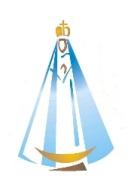 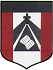 INSTITUTO PARROQUIAL NUESTRA SEÑORA DEL VALLE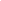               Actividades de Matemática 6º A y BBuenos días familia del Valle:Nos encontramos para trabajar Matemática. Las actividades son acordes al horario semanal, y los módulos de clases de Matemática. Vamos a trabajar numeración y cálculos mentales. Buscar un espacio para realizar las actividades donde no haya distractores y pueda haber un ambiente sereno.Al momento de enviar el correo, en el asunto del mismo escriban el nombre completo del alumno y grado. Pedimos que las fotos no salgan borrosas y que se vean lo más nítidas posible. Muchas gracias.Enviar al siguiente correo electrónico:                                         mimiranda@institutonsvallecba.edu.ar (seño Mirta)La fecha de entrega es el día viernes 5 de junio. ActividadesCLASE 1   Geometría Recordamos las circunferencias y el uso de instrumentos de geometría.Trabajamos en las páginas 16 y 17 del libro.CLASE 2    Resuelve mentalmente               8.008: 4 =                                                8.080: 80 =                 50.025: 25=                                         120.800 :400=               72.126: 6 =                                              62.040: 20 =Continuamos con operaciones. Resuelve en tu carpeta3.457 x 64 =           7.381 x 32=         4.367 x 78=     2.259 x 95= Completa el siguiente cuadro.¿Cuánto le sumarías a 604.837 para transformarlo en estos números? Completa la tablaCLASE 3  Numeración: Resolvemos las actividades de las páginas 22 y 23.En la carpeta, resuelve:Marca con una X los cálculos que dan 4.567.234.…. 4.000.000 + 567.000 + 200 + 34 ..... 4 X 1.000.000 + 5 X 100.000 + 6 X 10.000 + 7 X 1.000 + 2 X 100 + 3 X 10 + 4          …. 4.567 X 10.000 +234A 604.837Le sumaría…………para transformarlo en….A 604.837654.937A 604.8375.604.937A 604.837605.037